Curso  2022/2023Educación  Primaria   1º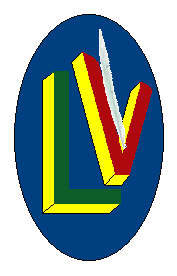 Educación  Primaria   1ºEducación  Primaria   1º Materias MateriasEditorialISBN1EP. LENGUA CASTELLANA (MAD) 22SM978-84139248541EP.CUAD.LENGUA 22SM978-84139264831EP. MATEMÁTICAS (MAD) 22SM978-84139252711EP.RELIGION CATOLICA EDEN (MAD) 22SM978-8413926889Lead the way 1 AB ePKMacmillan978-1380099877Lead the way 1 PB App NavioMacmillan978-1380049902Natural Science Completo SB PR1 (2022)Macmillan978-8419157744Arts and Crafts 1 Outside the box SB completoByMe978-8418651144Social Science Completo SB PR1 (2022)ByMe978-84191577681EP. CUAD.MATEMÁTICAS 22SM978-84139265061EP.MUSIC (MAD) 22SM978-84139272131ºEP El detective (Jordi Serra i fabra)SM978-84918252651ºEP La bruja Mon (Pilar Mateo)SM978-84675876541ºEP ¿Quién dijo miedo?SM978-8467576962CUADERNOS: 1 cuaderno de matemáticas especial y 1 cuaderno de lenguaPROYECTO PROPIOCompra en el colegio